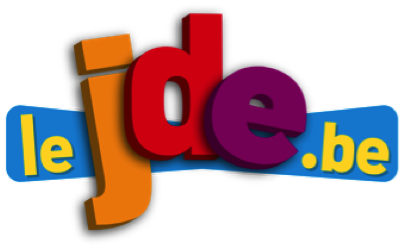 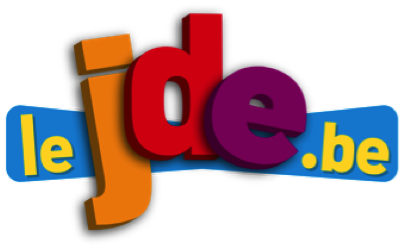 Léopold II de Belgique –Jules César - Léonard de Vinci – Elisabeth II d’Angleterre - Godefroid de Bouillon -  Marie Curie -  Cléopâtre - Charlemagne  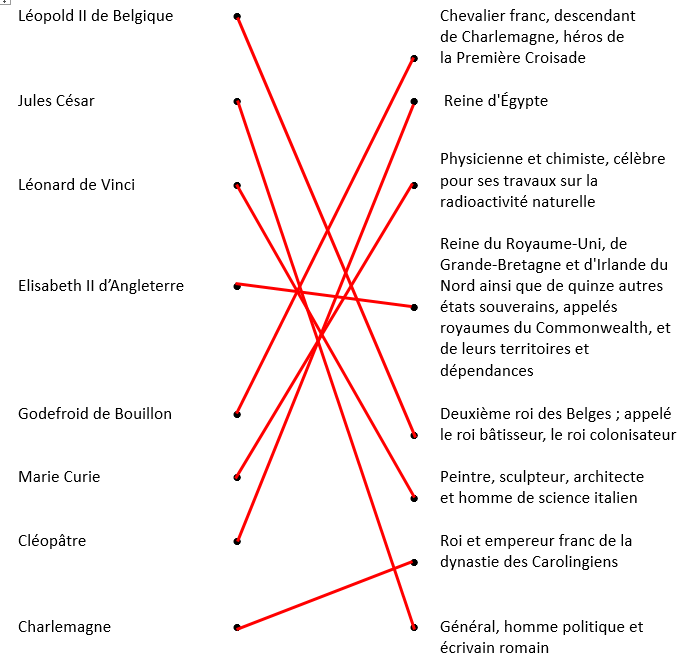 Jules César et CléopâtreMarie Curie et Léopold II de BelgiqueMarie Curie et Elisabeth II d’Angleterre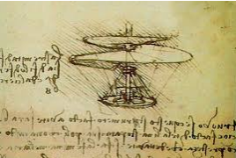 1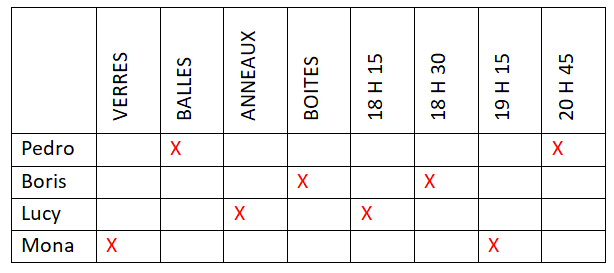 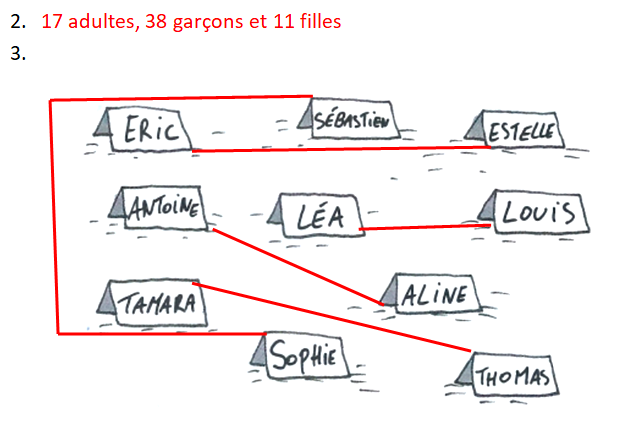 Par exemple :À voir et à gouter. Des ingrédients peuvent être remplacés par d’autres 😊Plus de dix loups ont été repérés sur le territoire belge, dont deux femelles. L’une d’elles, au moins, attend des jeunes louveteaux.Et chez les autres animaux, comment appelle-t-on les petits ? Capitale de l’Europe = Bruxelles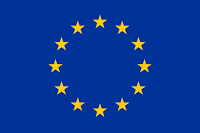 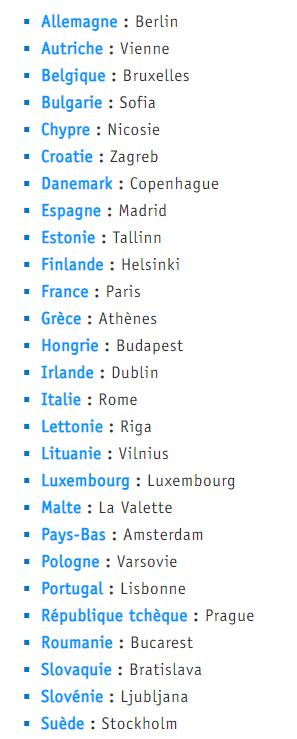 TMERCURERRAJRASATURNENTPURISOLEILEETOILEEUVRNEPTUNEENUMARSPèreMèrePetitUn boucUne chèvreUn chevreauUn chevalUne jumentUn poulainUn jarsUne oieUn oisonUn sanglierUne laieUn marcassinUn phoqueUn phoqueUn blanchonUn aigleUne aigleUn aiglonUn ratUne rateUn ratonUn porc (ou verrat)Une truieUn porceletUn canardUne caneUn canetonUn merleUne merletteUn merleauUn cerfUne bicheUn faonUn âneUne ânesseUn ânon